            Фестиваль «Античное наследие России»         (1-12.06. 2018 - Краснодар, Геленджик, Новороссийск, Анапа, Тамань)10 июня 2018 года. Музей вина в Центре винного туризма Абрау-Дюрсо.                 Презентация книги писателя Анатолия Ильяхова    «Три чаши Диониса. Античный код современного виноделия».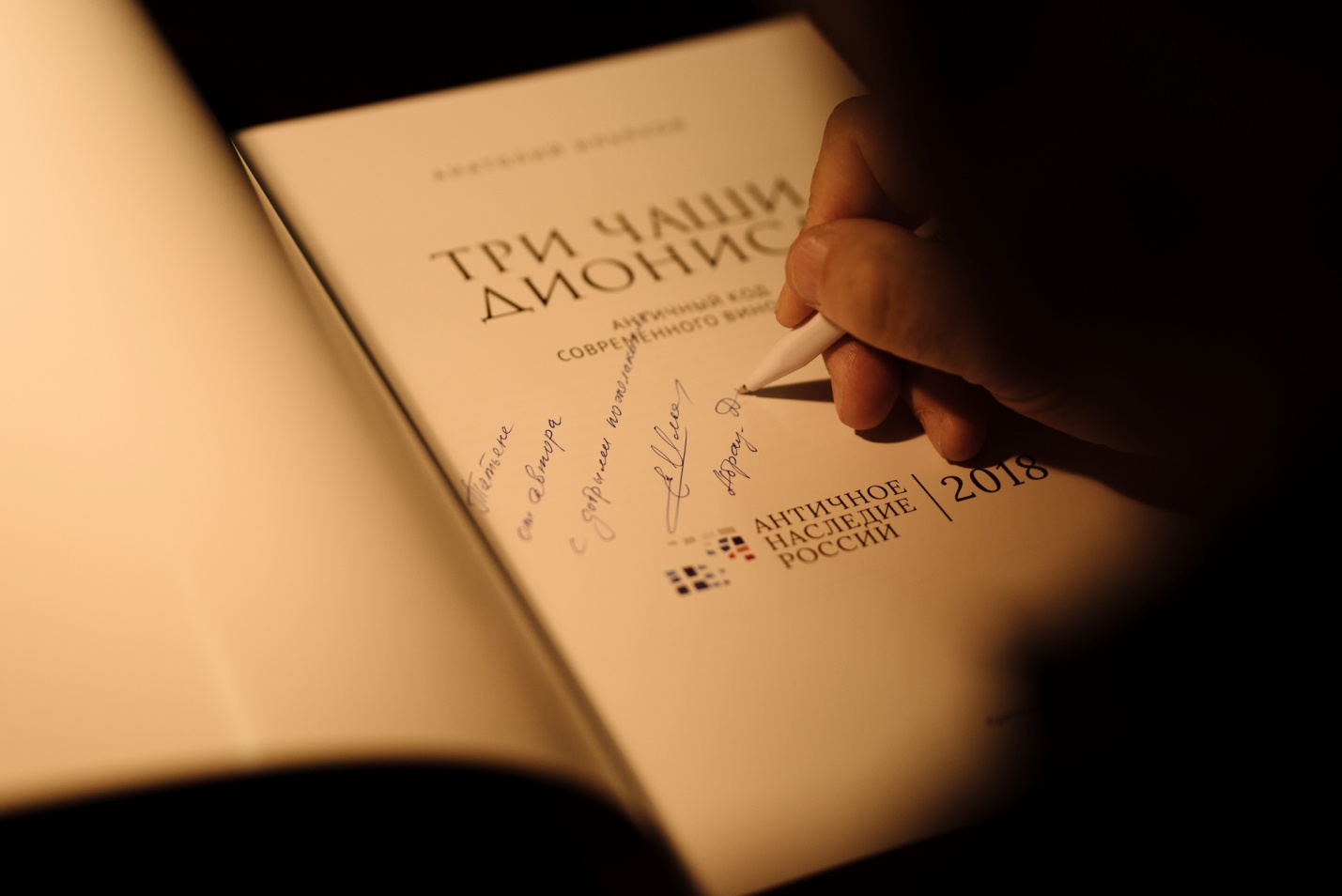 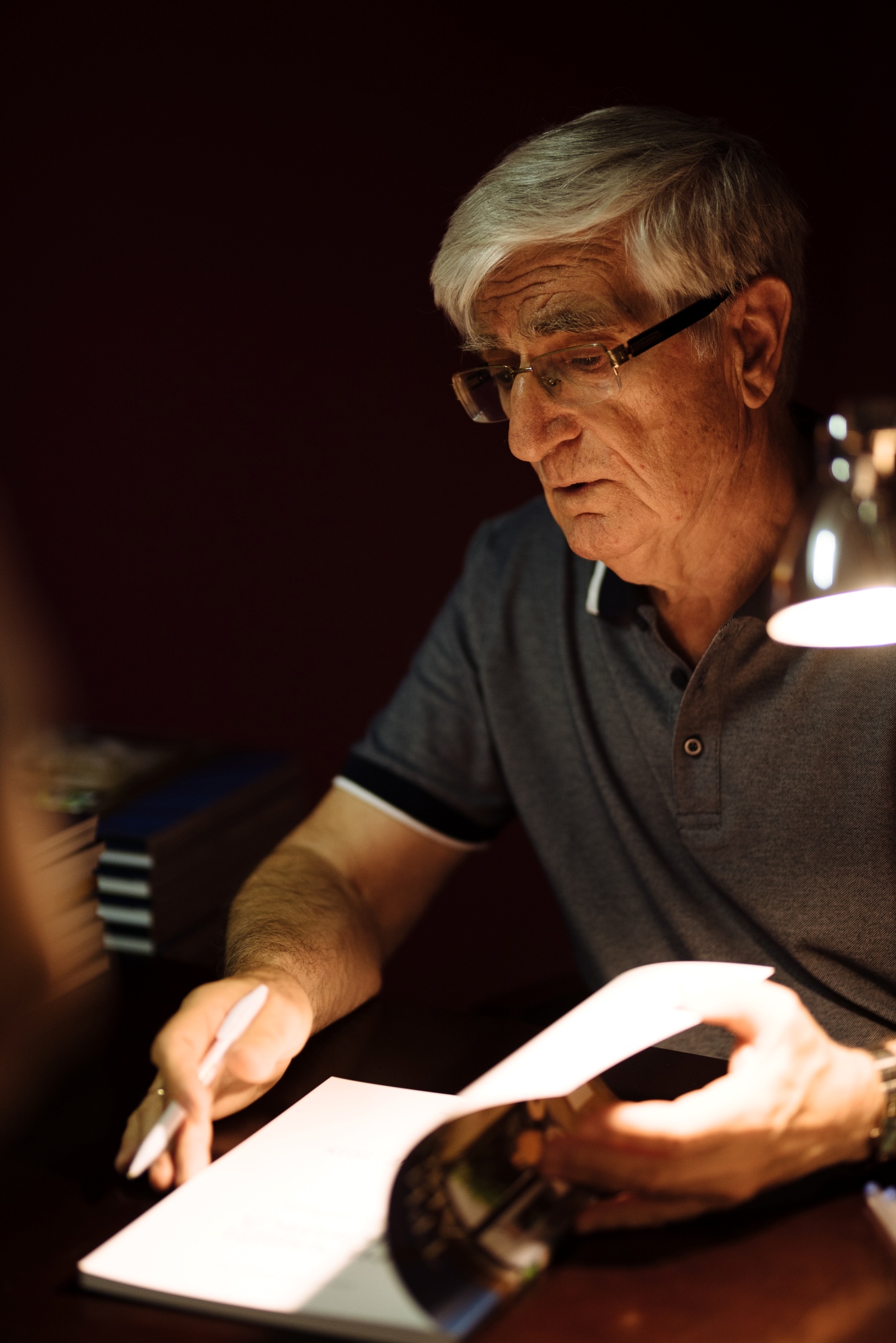 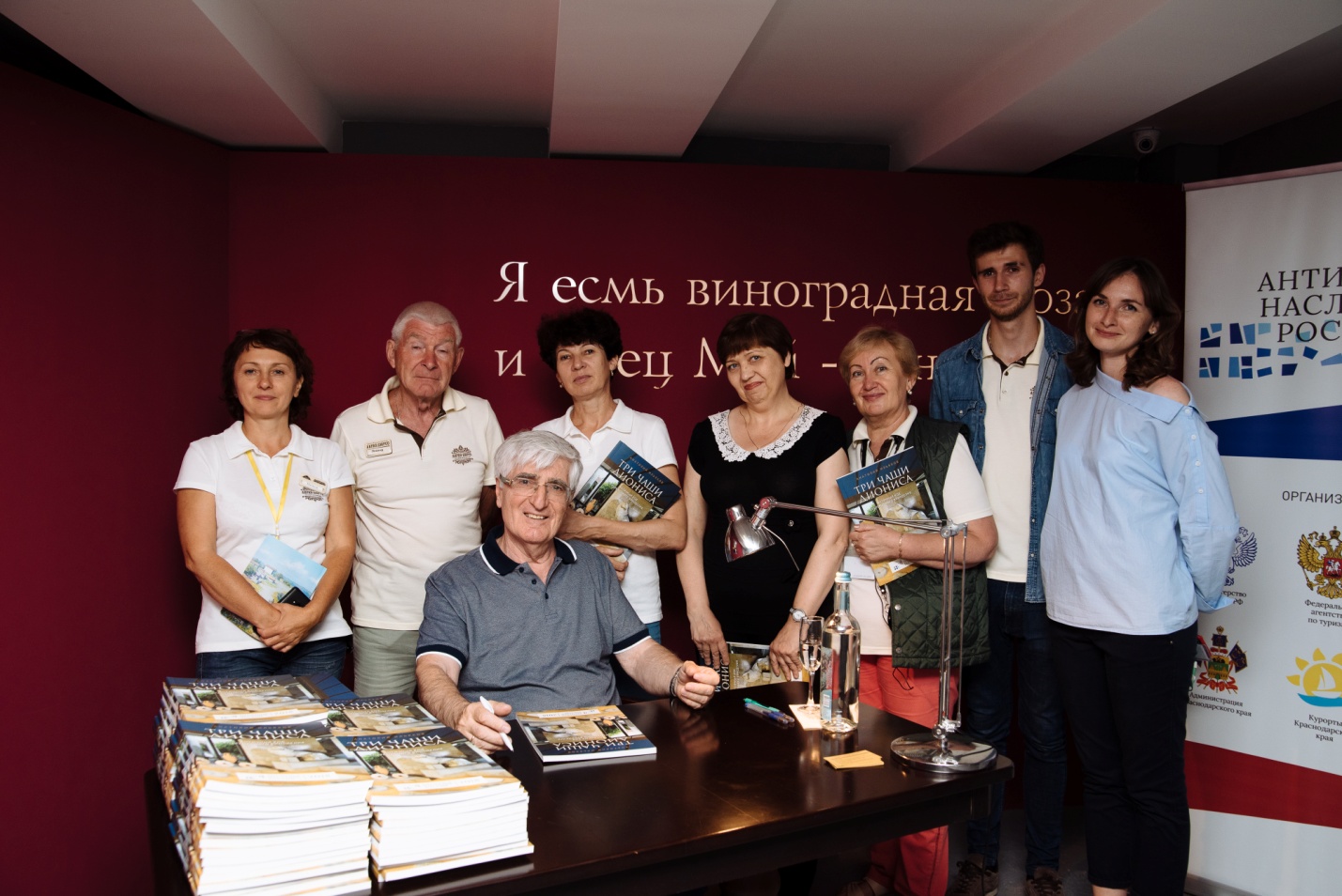 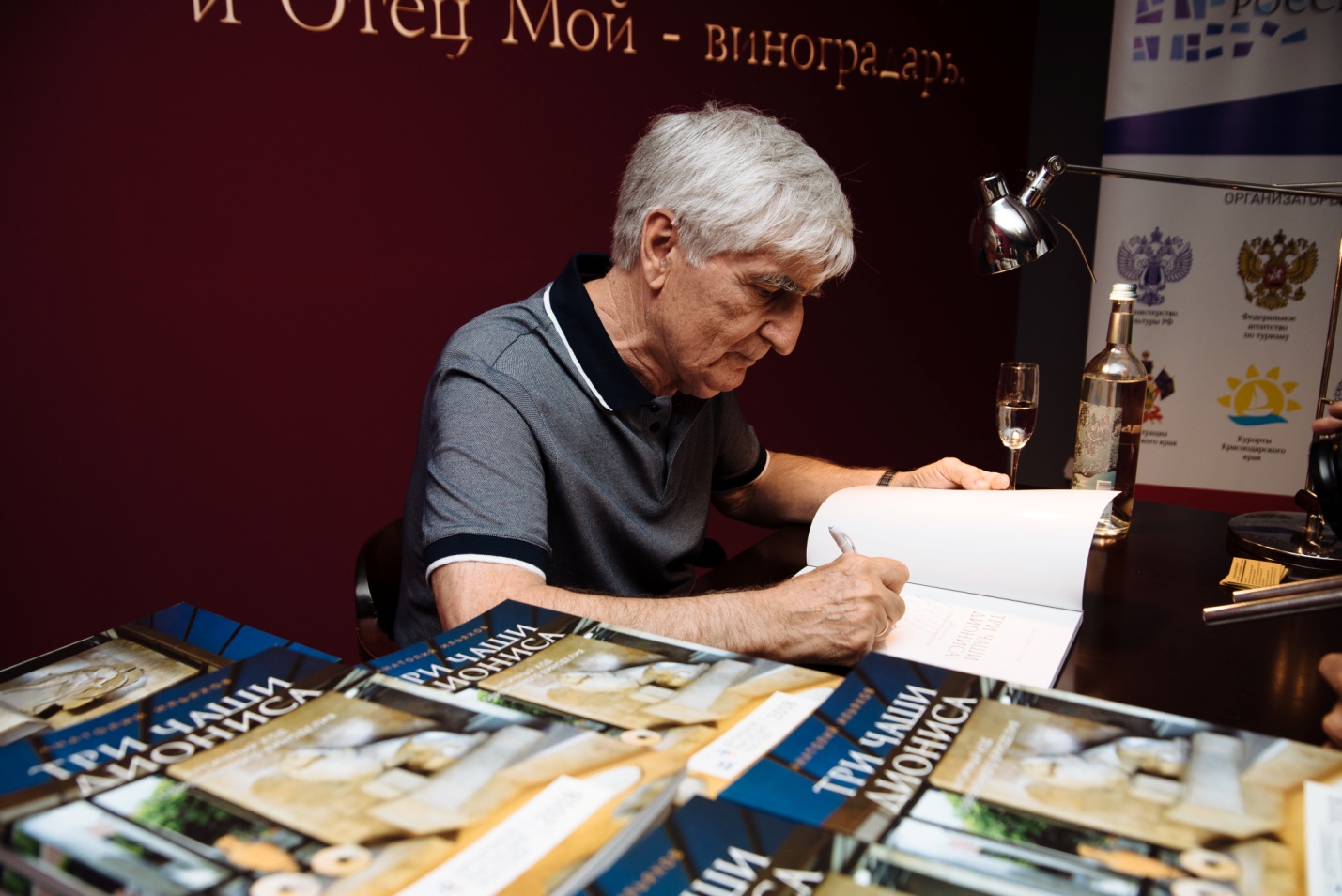 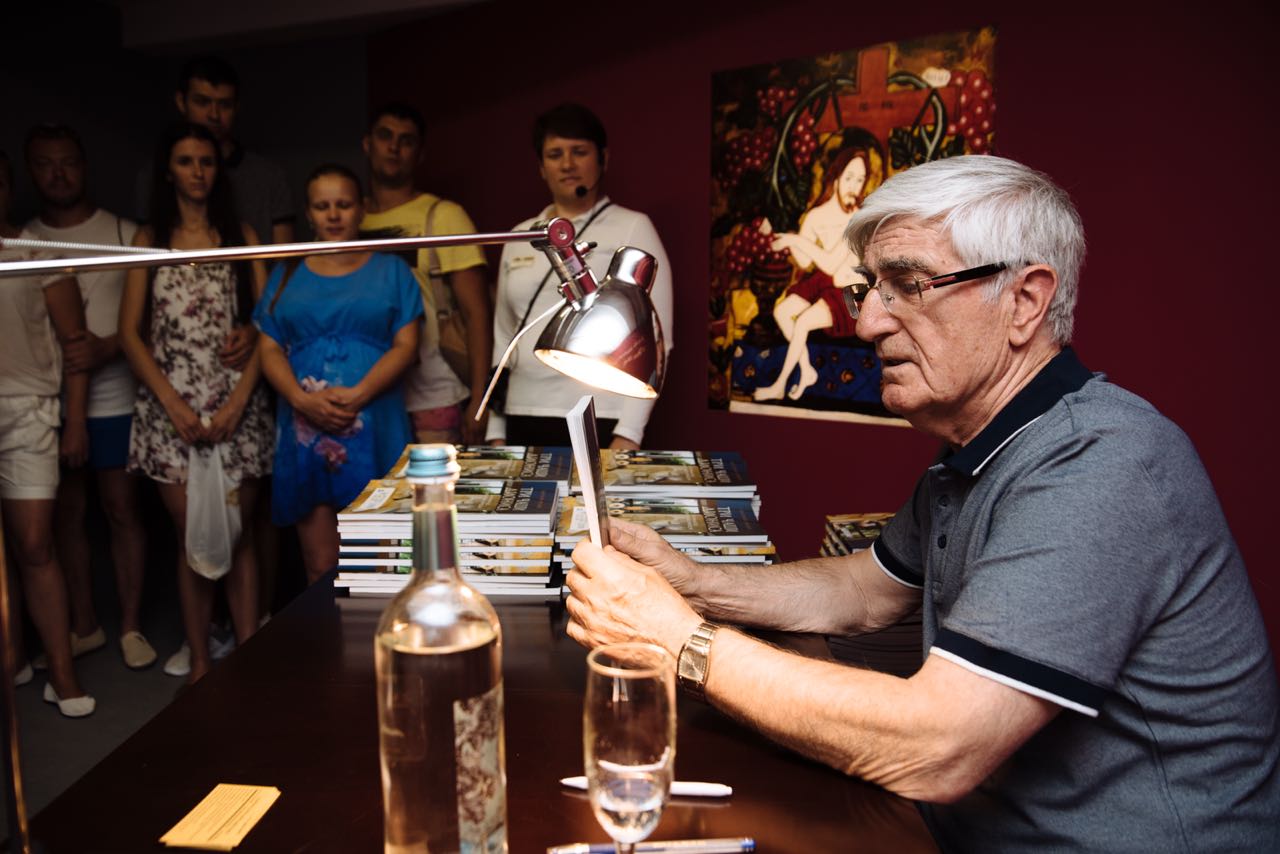 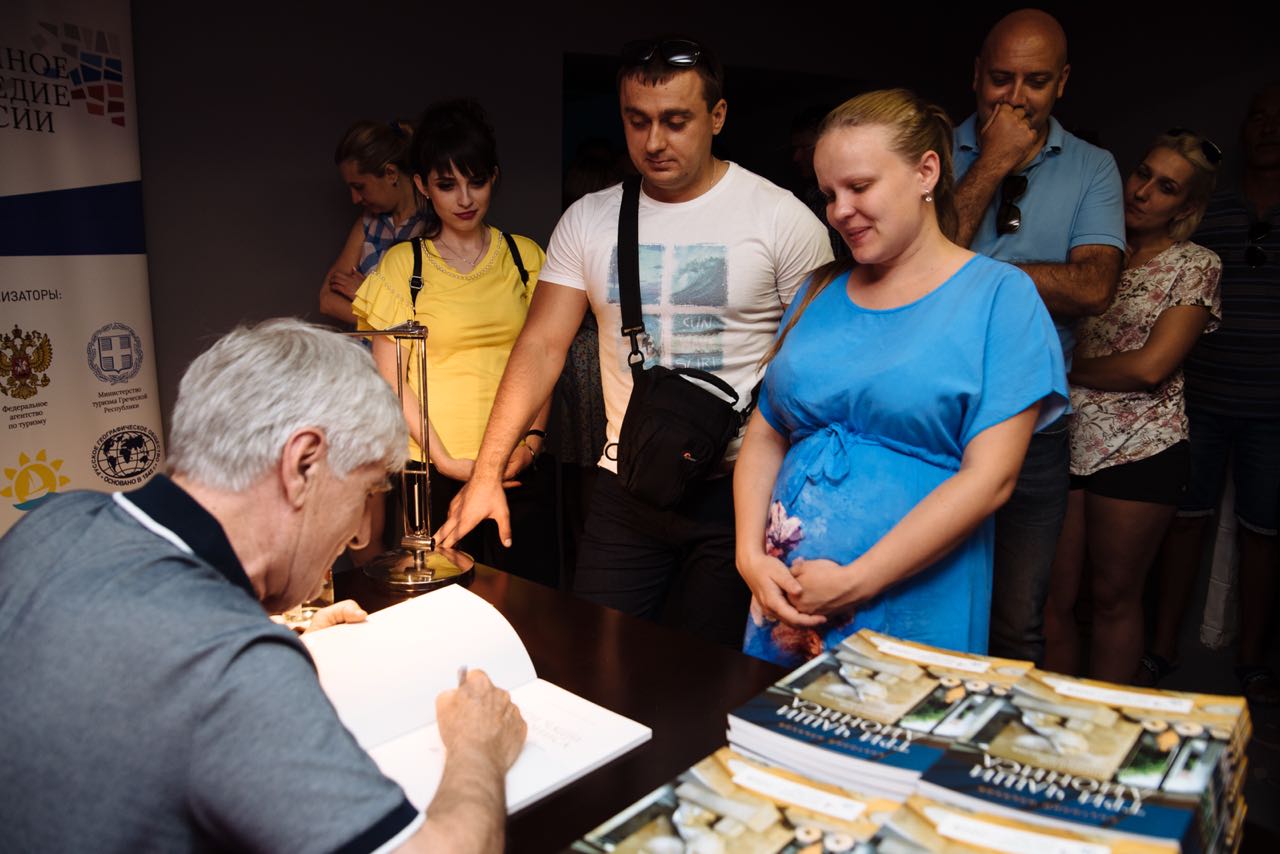 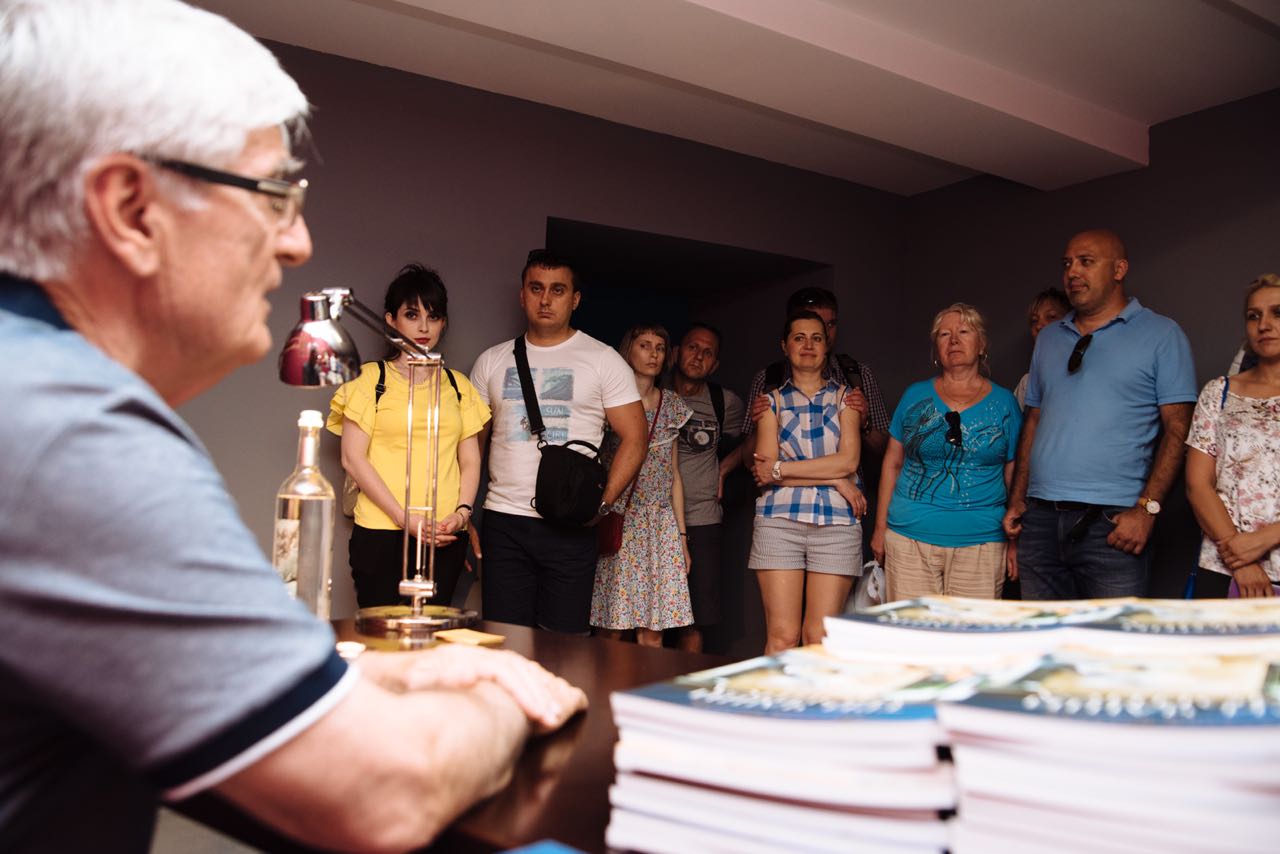 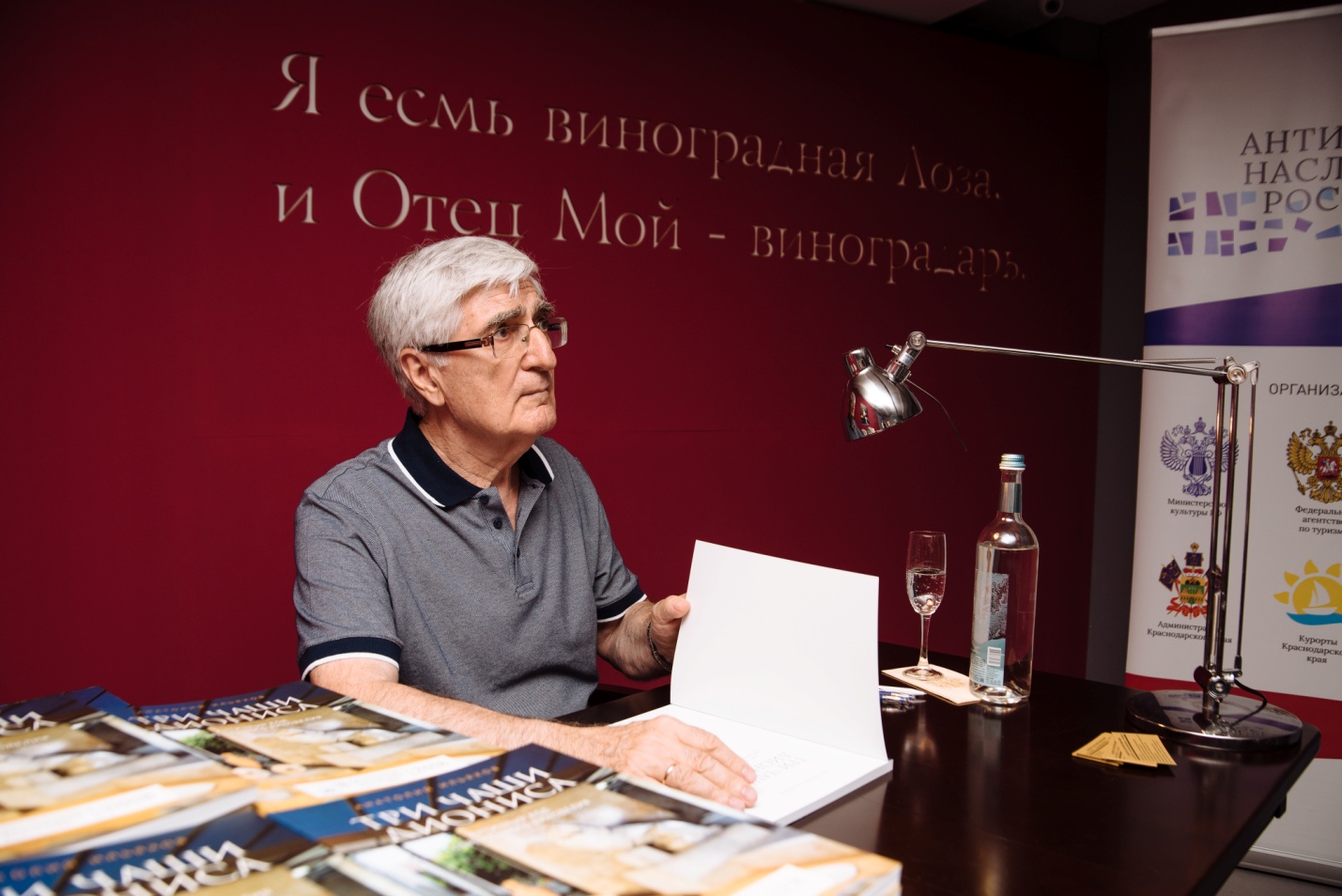 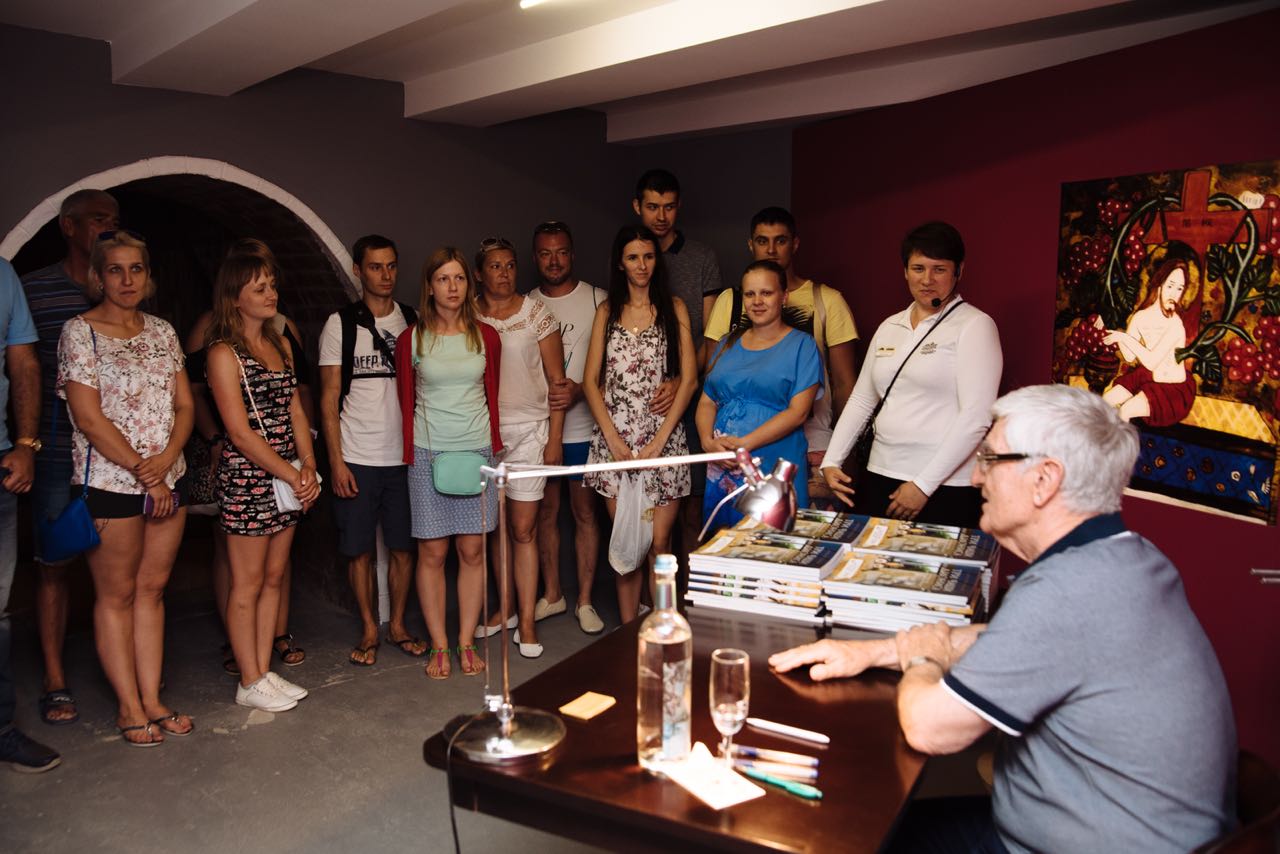 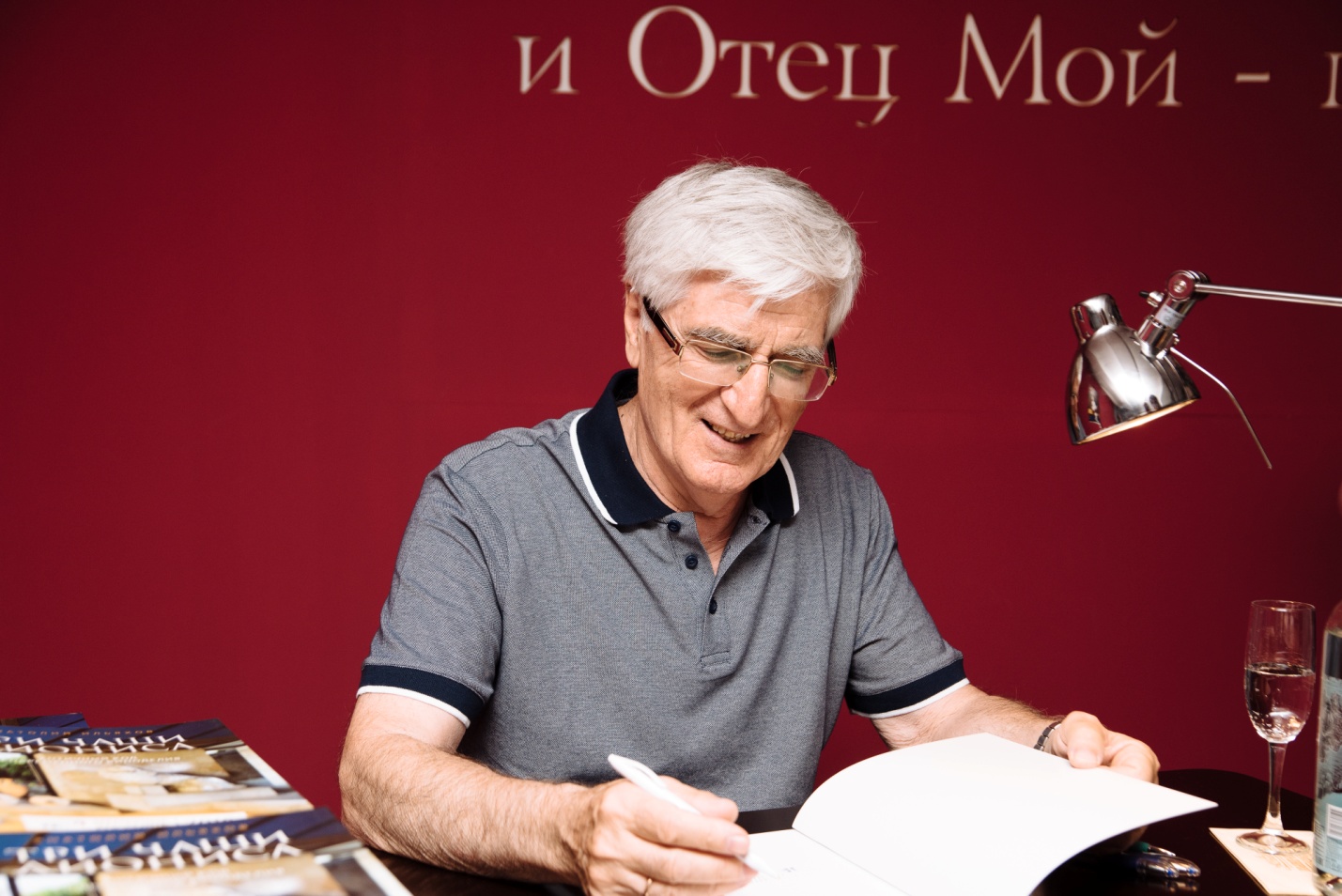 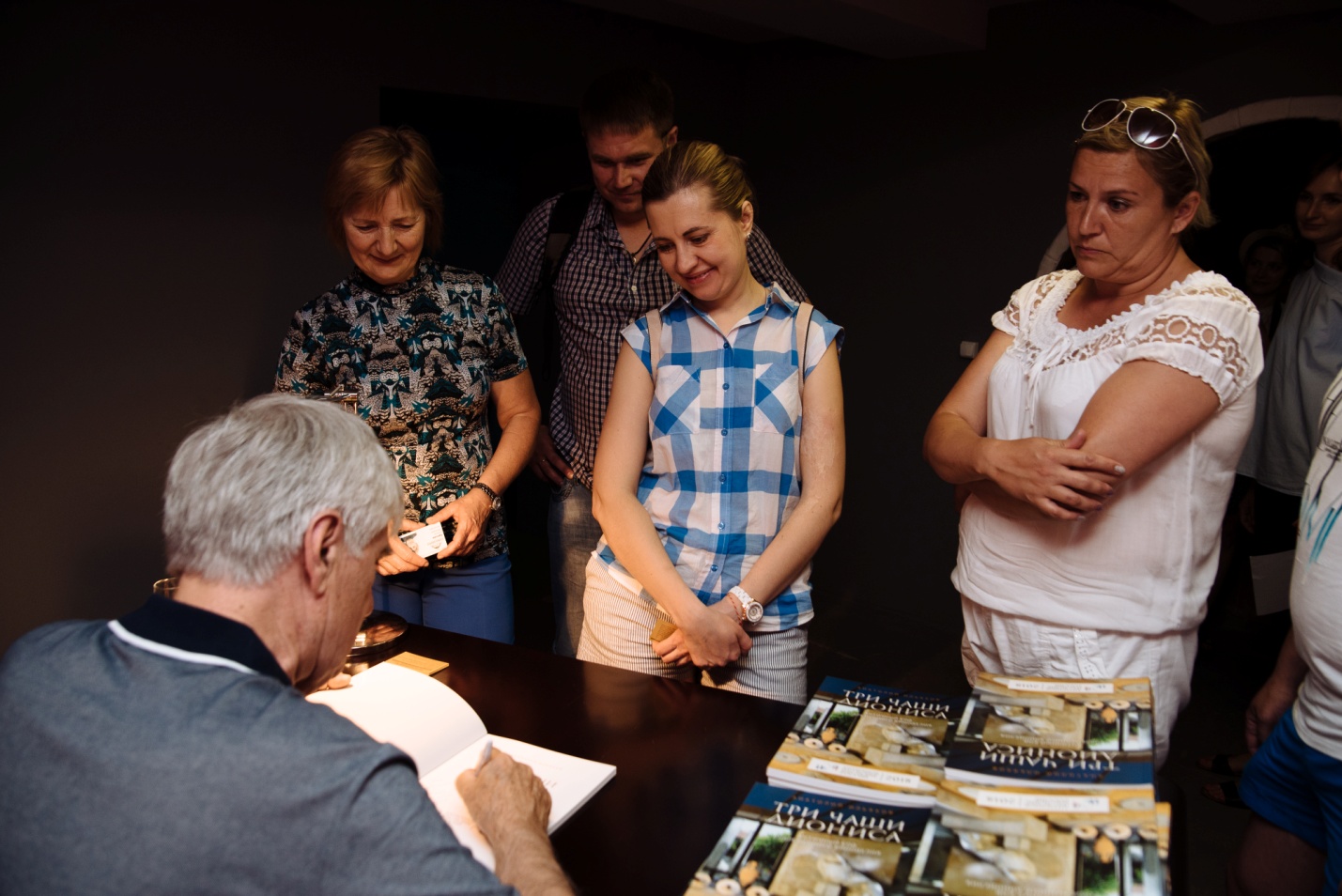 